Муниципальное автономное дошкольное образовательное учреждение «Центр развития ребенка – детский сад №2 «Дельфин» г. Бердска Новосибирской областиПроект:«Букашечки - таракашечки»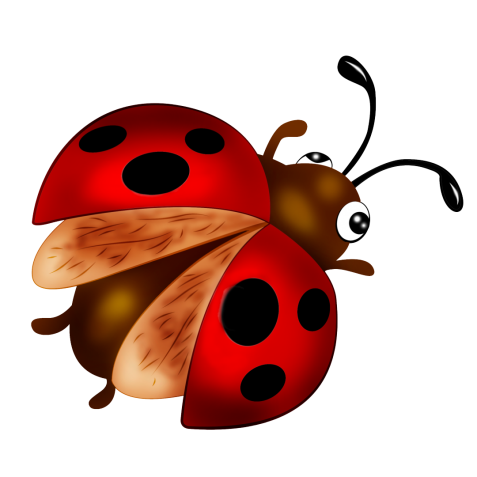 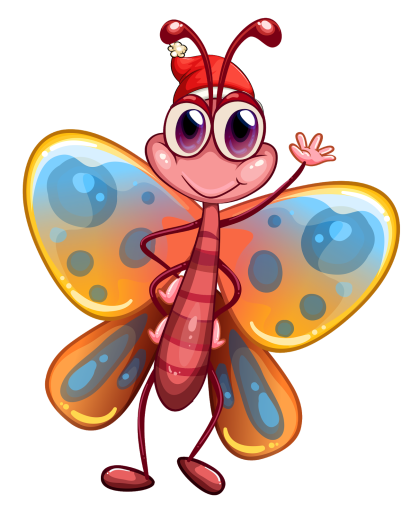 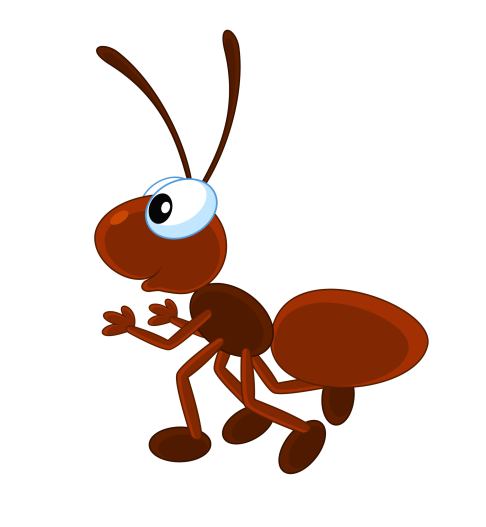 Воспитатель: Фельде Т.П. Май 2021 год.Актуальность проекта:   Большинство современных детей редко общается с природой. Экологическое образование начинается со знакомства с объектами ближайшего окружения, с которыми ребенок сталкивается каждый день. В любой деревне, городе, можно найти интересные для наблюдений природные объекты: деревья, травы, насекомых, птиц. Огромную роль в экологическом образовании детей дошкольного возраста играет практическая, исследовательская деятельность в природных условиях. Изучать их можно в процессе проектно-исследовательской деятельности. Ведь в процессе детского исследования ребенок получает конкретные познавательные навыки: учится наблюдать, рассуждать, планировать работу, учится прогнозировать результат, экспериментировать, сравнивать, анализировать, делать выводы и обобщения, словом развивает познавательные способности. Поэтому, детям предоставляется дополнительная возможность приобщиться к исследовательской работе, как к ведущему способу познания окружающего мира. Во время прогулки дети увидели жука. Реакция ребят была неоднозначной. Часть детей выразили радость и неподдельный интерес, другие — испугались. Были и такие ребята, которые предложили уничтожить его. Мнения разделились. В ходе беседы выяснилось, что знания дошкольников о насекомых очень скудные. Таким образом, возникла проблема: «Нужны ли насекомые? Пользу или вред они приносят?» Участие детей в проекте позволит сформировать представления о насекомых, их пользе или вреде; развить творческие способности и поисковую деятельность.Проблема: Современные дети в силу своей чрезмерной активности самостоятельно не всегда могут найти ответ на интересующие их вопросы. Интерес их неустойчив. Познавательная активность чаще всего непроизвольная.Тип проекта: познавательно - исследовательский.Вид проекта: творческий, исследовательский.Продолжительность проекта:1 неделя.Возраст детей:3- 4года.Участники проекта: дети  группы, родители воспитанников, воспитатели.Цель проекта:развитие познавательного интереса дошкольников в изучении особенностей мира насекомых и формирование начал экологической культуры.Задачи проекта:Общеобразовательные:- Расширение и систематизация знаний детей о насекомых, местах их обитания, характерных особенностях;- Формирование познавательного интереса к насекомым.Воспитательные:- Воспитывать у детей бережное и чуткое отношение к природеРазвивающие:- Развивать речь детей, активизировать словарный запас.- Развивать умение делать выводы, устанавливая причинно-следственные связи между объектами живой природы;- Развивать коммуникативные навыки;- Развивать эмоциональную отзывчивость.Предполагаемый результат:У детей проявится ярко выраженный интерес к объектам природы - насекомым.Научатся различать и называть насекомых: бабочку, муравья, жука, пчелу, кузнечика.Будут знать о пользе или вреде, которую приносят людям и растениям.Ребята будут бережно относиться к природе, будут стремиться к правильному поведению по отношению к насекомымиУ ребят сформируется стремление к исследованию объектов природы, они научатся делать выводы, устанавливать причинно-следственные связи.Дети будут уверенно отличать и называть характерные признаки разных насекомых.К экологическому проекту будут привлечены родители. Экологическое просвещение родителей даст большой плюс в экологическом воспитании детей детского сада.Ребёнок будет уметь:иметь простейшие представления о особенностях внешнего вида (форма тела, количество ног, наличие крыльев), способах передвижения (прыгает, летает, бегает), издаваемых звуках (жужжит, стрекочет).находить сходства и различия;владеть обобщающим понятием «насекомые»;воспитывать в себе любознательность, коммуникабельность, усидчивость, инициативность, уверенность.Предварительная работа:поисковая работа по подбору иллюстративного материала по теме «Насекомые»;знакомство с литературными произведениями:  Г.Х.Андерсен  «Дюймовочка»,  А.Бианки «Как муравьишка домой спешил», Г. Скребицкий  «Счастливый жучок», К.Ушинский «Пчёлки на разведках», К.Чуковский «Муха-Цокотуха»; разучивание стихов о насекомых «Сороконожка», «Песенка жука», «Про бабочку», пальчиковой гимнастики «Жук, стрекоза, осы», «Божьи коровки»;загадывание загадок;просмотр мультфильмов «Лунтик», «Стрекоза и муравей», «Дюймовочка», «Муравьишка хвастунишка», «Муха- Цокотуха».Сотрудничество с семьёй: Консультации  «Первая помощь при укусах насекомых», «Воспитание любознательности средствами природы».Продукт проектной деятельности: фотографии СОД, изготовление лэпбука «Насекомые», создание гербария «Насекомые».Работа над проектом:I этап – подготовительный:Поставить цель, исходя из интересов и потребностей.Вовлечь дошкольников в решение проблемы.Определить задачи и предполагаемый результат проекта.Наметить план движения к цели для поддержания интереса детей и их родителей.Собрать материал, информацию.Дать домашние задания родителям и детям.II этап – основной:Проведение намеченных мероприятий.Самостоятельные творческие работы: поиск и отбор материала участниками проекта.Мультимедийные презентации : «Насекомые», «Отгадай насекомое», «Удивительные бабочки».Просмотр мультфильмов «Дюймовочка», «Муравьишка- хвастунишка», «Муха- цокотуха».Лепка из соленого теста «Гусеница на листочке».Рисование «Раскрасим крылья бабочке».Конструирование из бумаги –оригами «Бабочка».Проведение бесед.Прослушивание муз.произведений «В траве сидел кузнечик», «Сороконожка».Пальчиковые, подвижные, муз.коммуникативные  игры.Чтение стихов, пословиц и рассказов художественной литературы по данной теме.III этап –заключительный:1. Драматизация сказки «Муха – цокотуха».2.Оформление презентации о проделанной работе по проекту.Мероприятия по реализации проекта :(интеграция образовательных областей)Образовательная область:Социально-коммуникативнаяРассматривание иллюстраций о насекомых.Наблюдения за насекомыми(муравьи, червяки, комары, жуки, пчелы, мухи, стрекозы, кузнечики, бабочки).СОД:. «Эти удивительные насекомые» (расширить представления детей об особенностях внешнего вида и жизненных проявлениях насекомых; побуждать устанавливать причинно-следственные связи, использовать для обобщения схемы; активизировать память и внимание, развивать слуховую и звуковую культуру речи).Образовательная область:Познавательное развитиеД/игра «Четвертый лишний»(закреплять знания детей о насекомых, развивать внимание, быстроту мышления, сообразительность, речь детей).Д/игра «В слова» (закрепить знания детей о пчеле и других насекомых; активизировать внимание, память, развивать логическое мышление).Д/ игра «Хорошо - плохо» (развивать творчество, внимание, мышление).Настольно-печатная игра «Помоги пчелкам найти путь к цветку» (развивать мышление, любознательность, мелкую моторику рук).Настольно-печатная игра «Парные картинки» (расширять кругозор детей)Образовательная область:Речевое развитиеСОД: «Сказки, найденные в траве» (развивать умение детей подбирать слова, характеризующие поведение и черты характера разных литературных героев. Развивать навыки диалогической речи, умение выстраивать диалог в заданных обстоятельствах; развивать интересдетей к самостоятельному придумыванию сказки; развивать умение изображать с помощью мимики и жестов личностные качества различных героев, характерное для них поведение).2. Дидактическая игра «Закончи предложение» (употребление всех форм косвенных падежей имен существительных в единственном числе)- Муравей сидел около….- Божья коровка полезла по …- Жук спрятался под…- Муха села на…- Гусеница сидела на…- Муха ползла по…3. Дидактическая игра «Узнай, чьё крылышко» (бабочки, стрекозы, пчелы) (употребление существительных в родительном падеже).4. Дидактическая игра «Бывает – не бывает» (понимание логико-грамматических конструкций).- Мальчик ловит бабочку. Бабочка поймала мальчика. Бабочка ловит девочку. Девочка поймалабабочку.5.Дидактическая игра «Подбери признак»: бабочка какая? - …, муравей какой? - …, пчела какая?Чтение художественной литературы:К.Чуковского «Муха-цокотуха», «Тараканище».В. Татарников «Зажжужала тут оса».П. Синявский «Штрашная иштория».Ян Бжехва «Муравей», «Комар».В.Нестеренко «Паучок».Н. Нищева «На ромашке – две букашки».В. Митько «Я кузнечика ловил».Кабардинская сказка «Крестьянин и Муравей».В. Бианки «Приключения муравьишки».В. Песков «Лечебница под сосной».В. Зотов из книги «Лесная мозаика» («Божья коровка», «Кузнечик», «Майский жук»).В.Степанова «Стрекоза».Г. Х. Андерсен «Дюймовочка».Г. Скребицкий «Счастливый жучок».Образовательная область:Художественно - эстетическоеразвитиеКонструирование. «Бабочка» (развивать любознательность; продолжать упражнять в умении мастерить поделки из бумажных квадратов, используя технику оригами; воспитывать усидчивость, аккуратность; развивать внимание, быстроту мышления, сообразительность, речь детей).Аппликация. «Гусеница». Рисование «Раскрась бабочку».Лепка из соленого теста «Гусеница на листочке». Прослушивание песни «В траве сидел кузнечик».Образовательная область:Физическое развитиеП/игра «Бабочка» (дети говорят и выполняют движения).П/игра «Пчелы и медведь» (развитие физических качеств, двигательной активности) (см. картотеку).П/игра «Летает, прыгает, ползает» (изображать способы передвижения насекомых).П/игра «Поймай комара». (развивать ловкость, прослеживающие функции глаз).П/игра «Поймай бабочку» (развитие физических качеств). Психогимнастика «Бабочка и цыплята» (развитие выразительности движений, раскованности, групповой сплоченности). Подвижные игры : «Жук», «Божья коровка».Упражнение «Комарики» (формировать правильное носовое дыхание).Музыкально – коммуникативные игры «Сороконожка», «Червячок».Физкультурное развлечение с элементами психогимнастики «На полянке».Взаимодействие с родителями дошкольников1.Разучивание стихов о насекомых в семейном кругу.2. Предложить изготовить шапочки насекомых для подвижных игр.3.Памятка для родителей «Первая помощь при укусах насекомых».ДЕТИ научились:-имеют простейшие представления о особенностях внешнего вида (форма тела, количество ног, наличие крыльев), способах передвижения (прыгает, летает, бегает), издаваемых звуках (жужжит, стрекочет).-находят сходства и различия;-владеют обобщающим понятием «насекомые»;-у них появилась любознательность, коммуникабельность, усидчивость, инициативность, уверенность.Список литературыСкоролупова О.А. Занятия с детьми старшего дошкольного возраста по теме: «Весна. Насекомые. Перелетные птицы.» М.: «Издательство Скрипторий 2003», 2009.Волчкова В.Н., Степанова Н.В. Конспекты занятий в старшей группе детского сада. Экология. Воронеж: ТЦ «Учитель», 2004.Потапова Л. М. детям о природе. Экология в играх детей 5-10 лет. Ярославль: Академия развития: Академия К: Академия Холдинг, 2000.Горькова Л.Г., Кочергина А.В., Обухова Л.А. Сценарии занятий по экологическому воспитанию. М.: ВАКО, 2008.Николаева С.Н. Воспитание экологической культуры в дошкольном детстве. М.: Новая школа, 1995.Танасийчук В. Энтомология в картинках. М.: Издательство «Детская литература», 1980.Коломина Н.В. Воспитание основ экологической культуры в детском саду. М.: ТЦ «Сфера», 2003.8.Идрисова-СакидибироваЗ.И. Подвижная игра-спутник жизни ребенка. Махачкала :Издательство ООО «Деловой мир»Приложения:Конспект образовательной деятельности  (художественно- эстетическое развитие (лепка) «Насекомые на полянке»Цель: Дать детям представления о насекомых, вызвать интерес к миру природы, формировать реалистическое представление о ней закрепить приёмы скатывания, развивать цветовосприятие. Развивать координацию движений рук, мелкую моторику.Задачи: Учить создавать образ насекомого из отдельных деталей - отщепление маленьких кусочков, скатывание, расплющивание, передавая в поделке строение предмета. Развивать у детей тактильную чувствительность, умение входить в определенный образ. Развивать словарь, мелкую моторику рук, координировать движения рук, творческое воображение.Материал: пластилин; доски для лепки; стеки; салфетка для рук; иллюстрации гусеницы, божьей коровки и пчелы.Ход занятия:Воспитатель: Ребята, посмотрите какая сегодня хорошая погода. Сегодня я приглашаю вас погулять на полянке.Воспитатель и дети подходят к экрану с изображением полянки.Воспитатель: Ребята, посмотрите какая чудесная полянка. Я вам предлагаю разгадать загадки и узнать, кто же живет на этой полянке.Бабочкина дочкаВся в мелких ярких точках,Медленно ползет,Листики грызет (гусеница)Воспитатель: Молодцы ребята, отгадали мою загадку. Ребята, а давайте мы с вами попробуем слепить такую же гусеницу. А из чего мы можем слепить гусеницу?Дети: Пластилин, глина, тесто.Воспитатель: Молодцы ребята. Сегодня мы с вами будем лепить из пластилина.Воспитатель: Давайте вспомним, на какие формы похожа гусеница?Воспитатель: Какие вы молодцы. Ребята, давайте возьмем пластилин зеленого цвета для гусеницы. Надо скатать несколько шаров разного размера и скрепить их между собой. Воспитатель: Какие замечательные гусеницы у вас получились.Воспитатель: А давайте еще вспомним, кто живет на полянке вместе с гусеницей.Красный, маленький комочек,На спине немного точек,Не кричит и не поет,А по листику ползет. (божья коровка)Воспитатель: Молодцы ребята. А какого цвета божья коровка?Воспитатель: А сейчас мы с вами попробуем слепить божью коровку. Возьмем два кусочка пластилина, красный и черный. Скатаем два шарика. Шарик какого цвета мы возьмем для тела божьей коровки?Дети: КрасныйВоспитатель: А какого цвета шарик мы возьмем для головы божьей коровки?Дети: Чёрный.ФизкультминуткаМы божьи коровки (прыжки) -Быстрые и ловкие (бег на месте!По травке сочной мы ползем (волнообразные движения руками,А после в лес гулять пойдем (идем по кругу).В лесу черника (тянемся вверх) и грибы (приседаем…Устали ноги от ходьбы (наклоны!И кушать мы давно хотим (гладим животик…Домой скорее полетим («летим» нас свои места!)Воспитатель: Молодцы ребята, и божьи коровки у вас вышли замечательные.Посмотрите какие красивые обитатели полянки получились. Вы все молодцы и хорошо постарались сегодня.Итог. Кого мы с вами сегодня лепили? (гусеницу, божью коровку, ). А где они живут? (на полянке). Из чего мы с вами лепили? (из пластилина).КОНСПЕКТ образовательной деятельности «Гусеница не листочке»( «Художественно- эстетическое развитие»)Цель: Познакомить детей с разнообразным миром насекомых: уточнить представление о внешнем виде гусеницы.Программное содержание:Образовательные: Формировать умение детей лепить несколько предметов округлой формы. Скатывать шары округлой формы круговыми движениями между ладоней. Уточнить знания о геометрической фигуре. Формировать умения методом смачивания деталей с помощью воды.Развивающиеся: Развивать мелкую моторику рук, развивать глазомер.Воспитательные: Воспитывать усидчивость, воспитывать аккуратность, умение доводить начатое до конца.Материалы и оборудование: Солёное тесто, листок из картона, тоненькие веточки, бусины, зубочистки, салфетки матерчатые, салфетки бумажные, вода.Предварительная работа: рассматривание иллюстраций с изображением различных насекомых.».Ход ОДВоспитатель: Ребята послушайте, что это за шорох? Ребята отгадайте загадку.Прополз мохнатый червячокИ весь в дырочках листок.Воспитатель: Ой, ребята, посмотрите кто это приполз  к нам в гости?Дети: Гусеница.Воспитатель: Ребята, какого цвета гусеница?Дети: Зелёного.Воспитатель: Что есть у гусеницы?Дети: Голова, глазки, ротик, носик, рожки, туловище, лапки.Воспитатель: Из какой геометрической фигуры состоит туловище?Дети: Из кружочков.Воспитатель: Правильно.Воспитатель: А что гусеница любит кушать?Дети: Листочки.Воспитатель: Молодцы. Ребята, что-то у нас гусеница совсем не весёлая, грустная. Как вы думаете, почему она такая грустная?Воспитатель: А может быть ей скучно сидеть одной на листочке? И поиграть не с кем? А давайте мы ей поможем стать весёлой, слепим гусенице подружек.Дети: давайте.Воспитатель: А как бы её развеселить?Дети: Мы можем поиграть с ней в игру.Физкультминутка:Песня червячки (движения выполняются по тексту)2. Практическая частьДети садятся за столы:Воспитатель: Ребята прежде чем мы начнём лепить подружек для гусенице, давайте мы разомнём пальчики.Разминка для пальчиков«Маленькая гусеница»Маленькая гусеничкаПо листку ползётЛистик как конфеточкуЦелый день грызётНаконец накушаласьКокон вдруг свила.В коконе как куколкаЗиму проспала.А весной той куколкеНадоело спать.Превратилась в бабочкуЧтоб везде летать.Левая рука стоит на локте, пальцы сжаты, ладонь отведена назадУказательный палец правой руки – «гусеница»«Гусеница» ползет по листочку (ладони левой руки).Скребем пальцем правой руки («гусеница) по ладони и пальцам левой.Прячем указательный палец правой руки в кулаке левой руки («Гусеница в коконе»)Слегка раскачиваем кулачок («гусеница в коконе» спит)Ладони раскрываем, скрещиваем руки в области кистей (бабочка, машем крылышками.Воспитатель: А теперь посмотрите на столы и скажите, из чего мы будем лепить гусениц?Дети: С солёного теста.Обращаем внимание детей на заготовкиВоспитатель: Лепить мы начнём с головы. Берём все большой кусочек теста, кладём его на ладонь другой накрываем и круговыми движениями катаем колобок. Полученный шарик кладём на листочек. Затем берём маленький кусочек теста катаем круговыми движениями, чтобы получился ещё один колобок. Так же кладём на листочек.Воспитатель: Ребята теперь соединяем все шарики вместе. Макаем пальчик в воду и край шарика смазываем водой. Затем нужно скрепить все шарики друг с другом.На столе лежат различные заготовки: бусины, короткие веточки, зубочистка.Воспитатель: Ребята посмотрите на наши заготовки, а что не хватает у нашей гусеницы?Дети: Рожки, глазки, ротик.Воспитатель: Из чего мы можем сделать рожки?Дети: Из веточек.Воспитатель: Покажите пальчиком, куда будем прикреплять рожки.Воспитатель: Из чего мы можем сделать глазки?Дети: Из бусин.Воспитатель: Покажите пальчиком, куда будем прикреплять глазки.Воспитатель: Ребята берем в руки зубочистку и рисуем ротик.РефлексияРассмотреть получившееся композиции, отметить красоту, похвалить детей.Воспитатель: Какие вы сегодня молодцы. Посмотрите, какие весёлые у вас получились гусеницы. Все такие разные, но очень красивые, и нет, не одной похожей друг на друга. Как хорошо, что мы вместе смогли слепить таких замечательных гусениц.Воспитатель: Понравилось вам наше занятие?Воспитатель: Ребята, что мы сегодня лепили?Дети: Гусеницу.Воспитатель: Из чего лепили?Дети: Из солёного теста.Воспитатель: Для чего лепили?Дети: Помогли гусенице.Конспект занятия по конструированию из бумаги в технике оригами «Бабочка»Цель: развивать интерес к оригами, как виду деятельности; развивать умение выполнять фигуру бабочки способом оригами по инструкции педагога; вызвать желание помочь герою; закреплять знания о геометрических фигурах (квадрат); развивать самостоятельность, творческие способности, фантазию, воображение; мелкую моторику руки.Предварительная работа с детьми:Изучение литературы на тему: «Насекомые», «Бабочки»; беседы, загадывание загадок, чтение художественной литературы, стихотворений о насекомых и бабочках; совершенствование навыков складывания из квадрата.Материал к занятию: картинки с бабочками, квадраты бумаги ярких цветов на каждого ребенка.Ход занятияВоспитатель: Ребята, попробуйте отгадать загадку, и вы узнаете, кто прилетит к нам в гости:Спал цветок и вдруг проснулся –Больше спать не захотел.Шевельнулся, встрепенулся,Взвился вверх и улетел.(Бабочка)Воспитатель: Все верно, это бабочка!(воспитатель показывает детям разные виды бабочек).Воспитатель: Бабочки - уникальные насекомые, у них очень красочные, яркие крылья.Воспитатель: Давайте рассмотрим внимательно, чем они похожи, какие общие черты есть у всех бабочек?Дети: (у них есть усики, туловище, 4 крылышка, лапки и т. д.).Воспитатель: У бабочки есть голова, туловище, крылья, покрытые чешуйками. Чешуйки отражают свет и переливаются разными цветами. Бабочек нельзя ловить и трогать за крылышки, потому что их можно повредить и стереть окраску. На самом деле крылья у бабочек прозрачные, а окраску дают чешуйки. Поэтому их называют чешуекрылые. Окраска очень разная. Мы это видим и в природе, и на картинках. Иногда окраска является защитной. У бабочки есть усики и хоботок, свернутый в спираль. Когда бабочка садится на цветок, она распускает свой хоботок и пьет нектар. А когда бабочка летает с цветка на цветок, она переносит пыльцу и на опыленных растениях будет больше семян. Оба крылышка одинаковы по форме и цвету. Как вы думаете, почему бабочек сравнивают с цветками?Дети: Потому что они похожи на цветок. Если бабочка сядет на цветок, ее очень трудно заметить.Воспитатель: Ребята, а вот и наша гостья к нам прилетела! Я хочу вам рассказать интересный рассказ про эту бабочку.Жила-была бабочка (показывает бабочку). И летала она по полям, по лугам, перелетала с цветка на цветок, и вдруг ей стало грустно и одиноко одной. Как вы думаете, ребята, почему ей стало грустно?Дети: Потому, что у неё не было друзей и подруг.Воспитатель: Да, у неё не было подруг, поэтому ей и стало грустно. А как мы можем помочь бабочке?Дети: Мы можем сделать бабочек.Воспитатель: Давайте мы с вами для нашей бабочки сделаем подружек. У вас на тарелочках лежат геометрические фигуры. Как они называются?Дети: Квадраты.Воспитатель: Правильно, квадраты. Сейчас мы с вами попробуем сделать бабочек. Повторяйте за мной все сгибания бумаги и у вас всё получится.Схема складывания бабочки.Складываем квадрат по диагонали, получаем треугольник. Линию сгиба хорошо проглаживаем.Руководство совместной  образовательной деятельностью по художественному творчеству «Божья коровка»Предварительная работа:1. Наблюдение на прогулке за насекомыми2. Рассматривание иллюстраций3. Беседы о насекомых.Дидактическое обеспечение:Демонстрационный материал:1. Готовый рисунок (образец)2. Иллюстрация с изображением Божьей коровкиРаздаточный материал:1. Альбомный лист на каждого ребенка с контуром Божьей коровки2. Кисть (на каждого ребенка)3. Салфетка (на каждого ребенка)4. Гуашь красного и черного цвета5. Стакан – непроливайкаПрограммное содержание:Образовательные задачи:1. Совершенствовать знание детей о насекомых2. Расширять элементарные экологические представления детей.3. Способствовать обучению рисования предметов округлой формы4. Отрабатывать технику закрашивания слева направо, начиная с верхней части изображения.Развивающие задачи:1. Создание интереса эмоционального настроя к занятию.2. Осмысление полученной информации.3. Осмысление полученной информации.4. Формирование добрых отношений к насекомым.Воспитательные задачи:1. Воспитывать усидчивость, дисциплинированность, активность в ходе занятия.2. Прививать эстетические чувства.Воспитатель: Ребята, мы сейчас с вами будем рисовать, но с начало я загадаю вам загадку, вы внимательно слушаете ее и отгадывайте.По цветку ползет букашка,На ней красная рубашка,Маленькая крошка,На спине горошки.Кто же это?Ответ детей: Божья коровкаВоспитатель: Правильно! Отгадали. Обратите внимание на эту иллюстрацию, какая красивая Божья коровка сидит на листочке. А что есть у нее на спине?Ответ детей: пятнышкиВоспитатель: А какого они цвета?Ответ детей: ЧерныеВоспитатель: А что еще есть у Божьей коровки?Ответ детей: головаВоспитатель: А голова, какого цвета?Ответ детей: Чёрная.Воспитатель: Правильно, молодцы! Мы рассмотрели с вами божью коровку и теперь будем ее рисовать вот такую как на этом рисунке (показывает рисунок).Воспитатель: Какого цвета у божьей коровки спинка?Ответ детей: Красная.Воспитатель: А что у жучка черного цвета?Ответ детей: Пятнышки, голова.Воспитатель: Значит, какого цвета нам нужна краска?Ответ детей: Красная и черная.Воспитатель: Чтобы цвета не смешивать будем рисовать сначала красной краской. Красим спинку нашей букашке и даем краске высохнуть. Посмотрите, как я буду закрашивать спинку, (показывает) красной краской, слева направо начиная с верхней части рисунка.Сейчас мы возьмём кисточки в руки и проведем по контуру кисточкой, будто вы гладите жучка по спинке. Набираем красную краску на кисточку и начинаем рисовать слева направо, стараясь не выходить за края контура. Прежде чем приступить к работе мы разомнем наши пальчики.Пальчиковая гимнастикаРаз, два, три, четыре, пять,Будем пальчики считать,Все такие нужные,Крепкие и дружные.- Пересчитать пальчики и сжать их в кулак. Поменять руки.(Дети приступают к работе, воспитатель помогает)Воспитатель: Закончили, молодцы! Помойте хорошо кисточку в воде и осушите ее о салфетку. Пусть сохнет красная краска на контуре божьей коровки, а мы с вами поиграем. Динамическая паузаВоспитатель предлагает детям пройти на коврик и поиграть в игру «Жук».Представьте, что наш ковер это зеленый луг, а мы с вами жучки. Жучки раскрывают свои крылышки и начинают летать и жужжать. (Имитация полета жука с произношением звука: ЖЖЖЖЖ).Затем воспитатель приглашает детей пройти за свои рабочие места.Воспитатель: Наша красная краска высохла, теперь мы будет рисовать черной краской пятнышки и голову (показывает).(дети приступают к работе, воспитатель помогает)Воспитатель: Какие красивые божьи коровки у нас получились, молодцы! Наше занятие окончено. (Предлагает прикрепить свои рисунки на прищепки стенд «Вот как мы рисуем»).Конспект «Эти удивительные насекомые».Цель: познакомить детей с разнообразным миром насекомых, с названием насекомых их особенностями; воспитывать интерес к разнообразию окружающего мира, к стремлению его многообразия.материал: картинки с изображениями насекомых, игрушки насекомых, манка, рукавицы.ход:Воспитатель: ребята прислушайтесь пожалуйста. вы ничего не слышите? кто это тихо прошагал за окном?кто прошел так тихо-тихо?ну конечно не слониха,и конечно бегемоттихо так пройти не моги не кто из вас не слышалкак листок из почки вышели услышать не могли вы,как зеленые травинки,сняв зеленые ботинкитихо вышли из землии подснежник тихо вышел.и повсюду тишинаэто значит, это значиттише всех пришла весна!вот и к нам пришла весна. Вы уже догадались, что говорить сегодня будем о весне, о наших маленьких соседях насекомых. Весна - это время года, когда природа пробуждается от зимнего сна. и все живое, в том числе насекомые, тянуться к теплу, солнечному свету.Давайте мы с вами потянемся к солнышку, вдохнем весенний аромат вместе с веселым настроением и выдохнем зимнюю прохладу. Вот теперь мы стали бодрыми, энергичными. так и в природе все просыпается и оживает.Воспитатель: мне так нравиться весна! а вам? А сколько месяцев длиться весна? А какая погода, с приходом весны?сейчас я вам загадаю загадки, о самых маленьких существах на Земле, а если отгадаете верно, то отгадка появиться перед вами.спал цветок и вдруг проснулся-больше спать не захотел.шевельнулся, встрепенулсявзвился вверх и улетел. (бабочка)Домовитая хозяйка пролетала над лужайкойпохлопочет над цветком-он поделиться медком. (пчела)о каких насекомых стихотворениежук качался на травинкекрылья гладкие на спинке,всех я знаю на лугупознакомить вас могу (жук)как у божьей у коровкикрылья пестрые обновкигладкие атласныеяркие да красные.на лугу живет скрипачносит фрак и ходит вскачь (кузнечик)А мы с вами превратимся в кузнечиков.Поднимайте плечики!Прыгайте кузнечики!прыг-скок, прыг-скок!сели травушку покушали.тиши, тиши высоко прыгай на носках легко!Как можно назвать (бабочек, пчел, кузнечиков) одним словом? (насекомые)сегодня я вас приглашаю в путешествие по стране насекомых. насекомые очень маленькие беззащитные, а их окраска помогает им спрятаться от врагов.есть ли у насекомых враги? кто? Как насекомые спасаются от врагов? почему кузнечик зеленый (жук коричневый?Зачем им нужна такая окраска?Игра "спрячь насекомое"Возьмите по насекомому и спрячьте его, что бы его не увидела птица. почему ты выбрал это место (трава, дерево, цветок? зачем твоему насекомому нужна такая окраска? посмотрите на божью коровку. она такая яркая! ее хорошо видно в траве, на коре дерева. Где же ей спрятаться? оказывается, божьей коровке прятаться не обязательно, ведь у нее есть секрет, она сама умеет защищаться от врагов. в минуту опасности она выделяет молочко. эта жидкость очень плохо пахнет, поэтому божью коровку не кто не ест. и раз она, большая коровка, дает молочко, ее назвали божьей коровкой. она ярко красная, что бы все видели: есть ее опасно!игра "Собери целое из частей" в моей волшебной коробочке собраны части целой картинки. собери детали между собой и узнаем что за насекомое спряталось. А здесь кто спрятался? сколько ножек? что у нее есть? Скажи какую пользу приносит пчела? А есть ли у жука крылья?Давайте поиграем с жуком?на лужайке, на ромашкежук летал в цветной рубашкежу-жу-жу, жу-жу-жу,я с ромашками дружу.тихо по ветру качаюсь,низко-низко наклоняюсь.я нашел себе жукана большой ромашкене хочу держать в рукахпусть летит в ромашкиой упал, упал мой жукнос испачкал пыльюулетел зеленый жукулетел на крыльях.А здесь какое насекомое?Почему это насекомое может летать? сколько ножек? Какие крылья у бабочки? сколько их?А хотите послушать сказку про бабочку?сказка о бабочке.прилетела на землю весна. принесла с собой много-много разноцветных шелков, чтобы украсить ими леса и луга, чтобы одеть бабочек и жучков, чтобы все кругом выглядело нарядно празднично.попросила весна красное солнышко: согрей получше землю. разбуди всех кто спал крепким сном долгую зиму. пригрело солнышко землю. вылезли разные насекомые и все поползли, полетели на просторную лесную поляну. там их ждала весна со своими подарками. первыми явились бабочки и сказали: весна дай нам яркие нарядные одежки. хорошо, - ответила весна и начала их наряжать. бабочке -белянке дала ярко-белое платье, лимоннице - нежно-желтое, как осенние листочки. бабочку -траурницу убрала в наряд из черного бархата с белой кружевной каймой. а вот веселая бабочка-крапивница выбрала себе пестренькое платье, красновато-рыжее с темными и голубыми крапинками. сама весна залюбовалась их новыми яркими нарядами. все были довольны весенними подарками и поспешили на луга и поля по своим делам. вот такая сказка. интересная? И действительно, нельзя не любоваться: узор на крылышках имеет зеркальное отражение. ноги и тело бабочки, как и многих насекомых покрыто волосками, которые помогают им опылять цветы, потому что на мохнатые, пушистые волоски больше прилипает пыльцы. у какого еще насекомого мохнатые лапки? а если бы тело и ноги насекомых были гладкими, смогли бы они переносить пыльцу? Я предлагаю провести эксперимент и убедиться.? у меня есть волшебные рукавички, надев которые мы превратимся в бабочек, надевайте. у вас у каждого 2 рукавички: одна -гладкая и блестящая, вторая махровая, пушистая. у нас на подносе манка как пыльца на цветке. Сейчас мы с вами увидим на какую рукавичку, прилипнет больше пыльцы. опустите рукавички в манку. посмотрите к какой рукавичке прилипла манка? почему именно к махровой прилипла манка?Вот для чего насекомые покрыты ворсинками.Конспект занятия на тему «В мире насекомых»Задачи:Образовательные: Уточнить знания детей о насекомых, их характерных признаках, приспособленности к условиям жизни; учить выражать мимикой, жестами и пластикой их движения.Развивающие: развитие внимания.Воспитательные: воспитывать бережное отношение к насекомым, любовь к природе.Оборудование: магнитная доска, фигурки насекомых, предметные картинки с изображением насекомых.Ход занятия.1. Организационный момент.Воспитатель: Рядом друг с другом становитесь, и друг другу улыбнитесь. Ребята, давайте встанем в круг и поделимся хорошим настроением друг с другом. Я улыбнусь и передам свою улыбку… (называю имя ребёнка, стоящего справа), он передаст свою улыбку следующему. Улыбка должна вернуться ко мне. (Дети по очереди передают улыбки друг другу). Хорошо, спасибо. Присаживайтесь на свои стульчики.2. Сообщение темы занятия.Воспитатель: Сегодня мы с вами отправимся в волшебную страну, а чтобы узнать, как эта страна называется, я предлагаю вам отгадать загадки.Шевелились у цветкаВсе четыре лепестка.Я сорвать его хотел.Он вспорхнул и улетел.(бабочка)Маленький вертолетЛетит назад и вперед.Большие глазаЗовут ее….(стрекоза)Тлю с ветвей она съедаетИ в саду нам помогаетНа листах усевшись ловкоЭто божия….(коровка)(дети самостоятельно, выставляю на магнитной доске насекомых).- Ребята, а как можно назвать одним словом бабочку, стрекозу, божью коровку.Дети: это насекомые.Воспитатель: Совершенно верно. И сегодня мы с вами отправимся в страну «Насекомых».3. Беседа о насекомых.(Входит Незнайка, в руках у него баночка с жучком).Незнайка: здравствуйте! Вы меня узнали. Я Незнайка Я живу в цветочном городе. Вы знаете, к нам в цветочный городок попало вот такое интересное существо.. Кто это? Когда я не знаю, что -то типа этого видел. Может быть, он живет где-то у вас?Дети: это….Воспитатель: Незнайка, как хорошо, что ты пришел к нам. Мы с детьми, как раз отправляемся в страну «Насекомых». Если тебе интересно, останься с нами, а жучка дай мне, он пока посидит в нашем огородике, мы потом его выпустим. Ну что Незнайка останешься?Незнайка: конечно останусь.Воспитатель: ну тогда присаживайся.- Ребята, перечислите насекомых, каких вы знаете?Дети: (перечисляют)Воспитатель: А теперь давайте посмотрим насекомых на картинках.(Картинки выставляются перед детьми.)Воспитатель: ребята, посмотрите, у большинства насекомых есть крылья. Скажите, пожалуйста, а для чего насекомым крылья?Дети: чтобы летать с одного места на другое.Воспитатель: да, они больше передвигаются с помощью крыльев, но у них также есть и лапки.- Ребята, а скажите пожалуйста, что нужно насекомых для жизни?Дети: им нужен воздух, вода, солнце, трава, цветы….Воспитатель: ребята, а на воде можно увидеть насекомых?Дети: можно. Стрекоза летает около водоемов. Комары, мошки..Воспитатель : какие удивительные и разнообразные бывают насекомые.- А скажите каких вредных насекомых вы знаете?Дети: например муха, комар.Воспитатель: а чем вредны мухи?Дети: мухи переносят инфекции. Комары кусают людей.Воспитатель: в то же время мухами питаются птицы. А кто питается комарами?Дети: лягушки.Воспитатель: Почему бабочку можно спутать с цветком?Дети: она такая же красива, разноцветная.Воспитатель: ребята, а скажите, можно ли трогать насекомых, приносить домой?Дети: нееетВоспитатель: почему?Дети: могут укусить, ужалить. Они не могут жить дома.Воспитатель: насекомых нужно беречь. Мы можем их поранить, мы с вами вон какие большие, а они мааааааленькие.Воспитатель: а сейчас приглашаю всех встать и сделать физкульминутку «Бабочка»4. Физминутка Утром бабочка проснулась.Потянулась, встрепенулась.Раз – росой она умылась.Два  - изящно покружилась.Три – нагнулась и присела.На четыре – улетела.(после Незнайка начинает чесаться, к нему заполз муравей)Воспитатель: ой Незнайка, да это же муравей к тебе заполз.Ребята, посмотрите.Незнайка: да, да, да он наверно заполз ко мне, когда я случайно приземлился рядом с его домиком.Воспитатель: ребята, а как называется домик муравьев?Дети: муравеник.Воспитатель: Незнайка, послушай, кто к нам вчера прилетал.5. Пальчиковая гимнастика.Прилетела к нам вчера (Машут ладошками.)Полосатая пчела. (На каждое название насекомого загибают один пальчик.)А за нею шмель - шмелекИ веселый мотылек,Два жука и стрекоза, (Делают кружочки из пальчиков и подносят к глазам.)Как фонарики глаза.Пожужжали, полетали, (Машут ладошками.)От усталости упали. (Роняют ладони на стол.)Незнайка: ой! А когда я был у вас в прошлый раз. Мне понравилась игра, как муравьи делают запасы на зиму. Поиграйте со мной.Воспитатель: да, Незнайка у нас есть такая игра.6. Игра «Запасливый муравей»Незнайка: а можно я с детьми сам поиграю.(По краям два обруча, в которых лежат мячи, по середине корзина - «Муравейник». Дети делятся на две команды и передают из рук в руки мячи из обруча в корзину)  Воспитатель: Спасибо Незнайка А теперь мы тебе покажем настоящих живых насекомых. У нас в д/саду есть экологическая точка «Луг». Там много всяких насекомых. Давайте жучка заберем с собой и выпустим его там.Друг за дружкою вставайте.Пчёлки – добрые подружкиЛетняя сказкаДекорация: лесная полянка. Деревья, цветы на подставках расставлены по четырём углам полянки (для танца пчёлок). Большая ёлка, под ней – домик-улей. (Количество пчёлок должно быть чётное – две или четыре).Рассказчик.На опушке, возле ёлки,Жили – поживали пчёлки.Прилетели на лужокСобирать лесной медок.(Под музыку вылетают пчёлки, в руках у них маленькие ведёрки и большие расписные ложки. Они присаживаются около цветов, собирают ложками нектар.)Все цветы любили пчёлок –Полосатеньких девчонок.Им головками качалиИ на танец приглашали.(Выбегают дети с цветами и исполняют танец пчёлок и цветов.)1-я пчела.Лето быстро к нам пришлоИ тепло нам принесло.Стала яркою полянаЗдесь нам очень хорошо.2-я пчела.Будем летом здесь летатьИ медок мы собирать.3-я пчела.Пригласим к себе гостей,Угостим их поскорей!4-я пчела.Мы повесим объявленье:«Приглашаем в воскресеньеВсех гостей к нам в гости в дом,Угостим лесным медком».(Пчёлы вешают на ёлку большое объявление и улетают в улей. Под музыку появляются бабочки и исполняют танец).Бабочки.Тук-тук-тук, мы в гости к вам…Пчёлки (все вместе выходят из домика).Очень рады мы гостям!Бабочка.Прочитали объявленье.К вам пришли по приглашенью!Нам бы сладкого медку,Взять хотим для угощенья.Обещался в воскресеньеНавестить кузнечик нас.Пчёлки (вместе).Мёд лесной у нас полезный,Прогоняет все болезни.Угощайтесь, забирайте,Да здоровье укрепляйте!(Пчёлки отдают Бабочке ведерко с мёдом).Бабочка.Вам за вашу добротуЯ «спасибо!» говорю.Про дружка - кузнечикаПесенку спою.(Песня «Кузнечик». Бабочки улетают. Пчёлки машут вслед, улетают в домик. Появляется медведь, пытается пробраться к мёду. Пчёлы вылетают и жалят, медведь убегает от них. Игра «Медведь и пчёлы», с участием детей.)Пчёлки.Мы хоть маленькие пчёлкиНо обидеть не дадим.И ужалить больно можем,За себя мы постоим.Медведь.Не пробраться к мёду так,Что ж попробую иначе.Тук-тук-тук! Я в гости к вам!Пчёлки. Очень рады мы гостям!Медведь.Мне бы на зиму медку!Лапу с мёдом пососу!Ведь из всех лесных зверейМёд люблю я всех сильней!Дайте мне побольше мёду!Съем хоть целую колоду!И лечиться буду им,Вкусным, сладким и густым.Пчёлки.Мёд лесной у нас полезный,Прогоняет все болезни.Угощаем! Забирай!Да здоровье укрепляй!(Пчёлки отдают Медведю ведёрко с мёдом).Медведь.Вам за вашу добротуЯ «спасибо!» говорю.(Медведь уходит, пчёлки улетают в домик. Звучит музыка, выходит бабушка.)Бабушка. Тук-тук-тук! Я в гости к вам…Пчёлки. Очень рады мы гостям!Бабушка.Мне бы вашего медку!С мёдом чай я пить люблю!Ну, а иногда бывает,С дедом мы зимой хвораем.Тут болит и там болит,Мёд нас быстро исцелит!Мы его и в чай, и в кашу,И в любую пищу нашу.Мёд – лекарство, лучше нет!Это знает целый свет!Пчёлки.Мёд лесной у нас полезный,Прогоняет все болезни.Угощайтесь, забирайте,Да здоровье укрепляйте!(Пчёлки отдают Бабушке ведёрко с медом.)Бабушка.А за вашу добротуЯ подарок подарю.Я нашла для вас цветочекПосадила вот в горшочек.Пусть ваш домик украшает,Обо мне напоминает.1-я пчёлка.Замечательный цветочек,Словно красный огонёчек!2-я пчёлка.Яркий, нежный и красивый…Пчёлки (вместе). Говорим тебе спасибо.Ребёнок. Тук-тук-тук! Я в гости к вам!Пчёлы. Очень рады мы гостям!Ребёнок.Нам бы сладкого медку,К именинному столу.Знают взрослые и детиНет ничего вкусней на свете.И полезней его нет -В этом мёда весь секрет.Пчёлы.Мёд лесной у нас полезный,Прогоняет все болезни.Угощайтесь, забирайте,Да здоровье укрепляйте!(Пчёлки отдают ребёнку ведёрко с мёдом.)Ребёнок.От души благодаримИ спасибо говорим.И «Полечку цветочную»Пропеть мы вам хотим.(Дети исполняют песню «Цветочная полечка».)1-я пчела.Мы трудились, мы старались,Все довольными остались.2-я пчела.Не страшна зима для нас,Мёда сделали запас.3-я пчела.А теперь нам в дом пораЖдёт работа нас с утра.4-я пчела.Мёдом, детки, угощайтесь,Пчёлок вы не обижайте.Физкультурное развлечение с элементами психогимнастики«На полянке»Звучит музыка со звуками леса. Воспитатель: «Жил-был Зелёный лес. Это был не просто Зелёный лес, а поющий лес. Берёзы там пели нежные песни берёз, дубы – стародавние песни дубов. Пела речка, пел родничок, но звонче всех пели, конечно, птицы. Синицы пели синие песни, а малиновки – малиновые. Предлагаю отравиться в лес на прогулку».В колонне по одному дети идут друг за другом, выполняя следующие задания:«Тропинка» - дети кладут руки на плечи впереди стоящего, приседают, наклоняя голову чуть-чуть вниз, и идут друг за другом;«Копна» - дети берутся за руки и направляются к центру круга, соединив руки в центре;«Кочки» - приседают, положив руки на голову.Бег широким и мелким шагом в чередовании с обычной ходьбой (2 р.)Построение в круг (на полянке цветы со стихами).- Мы вышли на чудесную солнечную полянку и, если прислушаться и посмотреть вокруг, то можно заметить, что мы здесь не одни.ОРУ1. Бабочка – красавицаВсем цветочкам нравится.И.п.: стоя, ноги на ширине плеч, руки опущены.1 – наклон головы к правому плечу, одновременно плавное поднятие рук. 2 – и.п. 3 – наклон головы к левому плечу, одновременно плавное поднятие рук. 4 – и.п.2. Божья коровка, алая спинка,Уцепилась ловко коровка за травинку,Вверх неспешным ходомПолзёт по стебелькуК пахнущему мёдомЯркому цветку.И.п.: стоя, ноги на ширине плеч, руки опущены.1-2 – поднять левую ногу, согнутую в колене, дотронуться до неё локтем правой руки. 3-4 – поднять правую ногу, согнутую в колене, дотронуться до неё локтём левой руки.3. Муравьишка в чащеДуб тяжелый тащит.Эй, товарищи-друзья,Выручайте муравья.И.п.: стоя, ноги на ширине плеч, руки впереди, опущены и сжаты в кулаки. 1 – наклон вперед, 2 – выпрямиться, руки поднять к правому плечу, 3 – наклон вперед, 4 – выпрямиться, руки поднять к левому плечу.4. Жук упал и встать не может,Ждёт он, кто ему поможет.И.п.: лежа на спине, руки в стороны1-4 –попеременное сгибание и разгибание рук. 5-8 – попеременное сгибание и разгибание ног.1. Поднимайте плечики,Прыгайте кузнечики.И.п.: стоя, ноги параллельно, руки на поясе.1-10 – подскоки на двух ногах.Упражнение на восстановление дыхания «Посмотрим по сторонам».И.п.: о.с.1 – поворот вправо, правую руку вправо (вдох),2 – и.п. (выдох),3 – поворот влево, левую руку влево (вдох),4 – и.п. (выдох).Влетает Бабочка:-Здравствуйте, ребята! Вы догадались, кто я? Как вы оказались на этой полянке?Ведущий: Мы пошли на прогулку в лес и вышли на полянку.Бабочка: А кого вы сегодня увидели?Ответы детей.Бабочка: Не устали? Тогда поиграем.Игра «День и ночь»Бабочка: Мы поиграли, а теперь отдохнём.Релаксация «Волшебный сон».Когда я буду читать стихи, ты закроешь глаза. Ты не заснешь по настоящему, будешь всё слышать, но не будешь двигаться и открывать глаза, пока не «проснешься». Внимательно слушай. Спокойно отдыхай, закрыв глаза. «Сон» закончится, когда я скажу: «Открыть глаза». Внимание наступает «Волшебный сон».Бабочка:Реснички опускаются…Глазки закрываются…Мы спокойно отдыхаем (2р.)Сном волшебным засыпаем.Дышится ровно, глубоко, легко.Наши руки отдыхают…Ноги тоже отдыхают…Отдыхают засыпают (2р.)Шея не напряженаИ расслаблена…Губы чуть приоткрываются,Все чудесно расслабляются (2р.)Дышится ровно… глубоко … легко…ПаузаМы спокойно отдыхали,Сном волшебным засыпали.Хорошо нам отдыхать!Но пора уже вставать!Крепче кулачки сжимаем,Их повыше поднимаем.Потянуться! Улыбнуться!Всем открыть глаза и встать.Ведущий: И пока мы отдыхали, сном волшебным засыпали, вырос на полянке грибок. Этот гриб не простой, а волшебный. Мы с пчёлкой посмотрим, какой сюрприз приготовил для вас «Зелёный лес». (В грибе –печенье-грибочки). Ребята, пришло время прощаться с бабочкой. До свидания!Сказка-инсценировка «Муха-цокотуха» средняя группаЦель: развивать художественно-исполнительские навыки, активизировать словарный запас, совершенствовать грамматический строй речи. Интеграция образовательных областей: социализация, коммуникация, музыка.Задачи: способствовать развитию творческой самостоятельности, эстетического вкуса в передаче образа, закреплять умение исполнять средства выразительности (позы, жесты, мимика, интонации, движения), развивать отчетливое произношение, согласованность диалога персонажей, продолжать закреплять умение выразительно и ритмично двигаться в соответствии с разнообразным характером музыки, воспитывать умение действовать в театральном коллективе.Предварительная работа: чтение и просмотр сказки К.И.Чуковского «Муха- цокотуха», рассматривание иллюстраций к сказке, заучивание стихотворных текстов, обсуждение образов персонажей, подготовка средств театральной выразительности (декорации, костюмы).Действующие лица: Муха-Цокотуха, Пчелка, Блошка, Бабочка, Божья Коровка, Тараканы, Кузнечики, Жуки, Паук, Букашки, Комар.Декорации: костюмы для персонажей; самовар, монетка-денежка, цветы, бочонок мёда, фонарики, сетка-паутина, сушки, сервировка стола, предметы народно-прикладного искусства (ложки, матрёшки, балалайки, шкатулки, свистульки, самовары).Х о дВедущий:Наша жизнь скучна без сказки.Дорог день, как целый год.Всех добрей и ярче краски,Если сказка к нам придет!Звучит русская народная песня «А я по лугу...».Ведущий:Муха, Муха-Цокотуха,Позолоченное брюхо!Муха по полю пошла,Муха денежку нашла.Выходит Муха, по дороге находит «денежку».Муха-Цокотуха:Что же мне купить?А пойду я на базар, и куплю я самовар.Потому что день рожденьяБуду нынче я справлять,Всех букашек-таракашекСладким чаем угощать.Муха покупает самовар на «базаре». Накрывает на стол, ставит угощение.Муха-Цокотуха:Ах, какой, ах, какойОн красивый, расписной!Не стесняйтесь, прилетайте,Жду вас в гости ровно в час.Приходите, приползайте,Если крыльев нет у вас.Пых-пых-пых, закипает самовар,Пых-пых-пых, из трубы пускает пар.Ведущий: Узнали лесные букашки о празднике - дне рождения Мухи, и полетели к ней поздравлять ее с этим прекрасным днем.Под русскую народную песню «Пчелки» вылетает Пчела.Пчелка:Я - соседка Пчела,Тебе меду принесла!Ах, какой он чистый,Сладкий и душистый!Передает Мухе банку с медом.Муха-Цокотуха:Спасибо! Прошу за стол!Выбегает Блошка под русскую народную песню «Я на горку шла».Блошка:Ты прими от БлошкиЭти красные сапожкиБудешь часто надевать,Будешь лихо танцеватьНа сафьяновых сапожкахЗолоченые застежки,И задорный каблучокОтбивает - чок, чок, чок!Ох, сапожки хороши,Так и просят - попляши!Муха-Цокотуха:Спасибо, спасибо,Сапожки на диво!Прошу за стол садиться,Чайку напиться.Блошка с Пчелкой садятся за стол. Выходит жук под русскую народную музыку.Жук:Жу - жук, жу - жук,Я принёс вам цветочки.Жу - жук, жу - жук,Сам собрал их на лужочке.Муха-Цокотуха:Спасибо, спасибо, букет красивый, прошу за стол!Звучит мелодия русской народной песни «Посею лебеду на берегу», вылетает Бабочка.Бабочка:Я порхала по цветам,Прилетела в гости к вам.Поздравляю, поздравляю!Счастья, радости желаю!Муха приглашает Бабочку за стол.Звучит русская народная мелодия «Ах вы сени, мои сени...», к столу подходят Кузнечики, Божья Коровка.Кузнечики:Мы кузнечики, а значит,Без забот и без хлопотДень и ночь по полю скачем -Путешествуем весь год.Божья Коровка:Я, Божья коровка,Чёрная головка,Спинка в горошину -Гостья хорошая!Кузнечики и Божья Коровка:Поздравляем с именинами!Муха-Цокотуха:Спасибо, гости дорогие! Прошу к столу!Ведущий:Стала Муха-Цокотуха гостей потчевать, угощать.Муха-Цокотуха:Бабочка - красавица,Кушайте варенье,Или вам не нравитсяНаше угощение?Бабочка:Очень сладко, очень вкусно,Просто объеденье!Как же изумительно клубничное варенье!Букашки:Без блинов и чай не чай,Блины к чаю подавай!Вкусного печенья, сладкого варенья-Вот так угощенье!Ведущий:Как чудесно, как прелестно!Кузнечик:Очаровательно!Жук:Замечательно!Жук обращается к Пчеле:Пчелка, дорогая,С цветов мед собираешь,А с гостями поиграешь?Все дети играют в русскую народную игру «Пчела».Дети становятся в круг, Пчела - в центре, поют:Пчелки, пчелки,Поверху летают,Жальца - иголки,К цветкам припадают,Серые, малые.Медок собирают,Крылышки алые.В колоду таскают, ж-ж-ж...Пчела ловит; кого поймала, говорит: «Замри»; ребенок остается стоять на месте, а игра продолжается, и так 2-3 раза.Ведущий:А кте-еюдаптолзет? Без станка и без рук, а холст ткет?Выходит Паук, гости застывают от ужаса. Паук набрасывает веревочную петлю на Муху-Цокотуху и подтягивает ее к себе, приговаривая и напевая.Паук:Я злой паучище,Длинные ручищи.Я за мухой пришёл,Цокотухой пришёл!Муха-Цокотуха:Дорогие гости, помогите,Паука-злодея прогоните!Паук:Ха-ха-ха, не шучу,Ноги, руки скручу!Ведущий:Что же вы сидите?Помогайте, муху из беды выручайте!Пропадёт ведь муха-красавица!Все:А вдруг он так же с нами расправится?!Ведущий:Но кто это спешит на помощь?Букашка:Это спаситель наш, Комар-Комарище, Длинный носище!Звучит русская народная мелодия «Полянка», вылетает Комарик с саблей.Комар:Я комар-храбрец,Удалой молодец.Где паук, где злодей?Не боюсь его сетей.Паука я не боюсь,С пауком сейчас сражусь!Комар разрубает петлю, Паук убегает, Комар берет Муху за руку, все гости выходят вперед.Комар:Я тебя освободил,Я злодея победил.А теперь, душа-девица,Будем вместе веселиться!Муха-Цокотуха:Ты меня от смерти спас,Прилетел ты в добрый час!Букашка:Эй, сороконожки,Бегите по дорожке,Зовите музыкантов,Будем танцевать!Дети из зала изображают сороконожек, они встают друг за другом, первый ребёнок берёт в руки мяч, изображает голову сороконожки, а остальные тело. Дети шагают в ногу за «головой» под музыку.Ведущий:Веселье затевайте,Играть, плясать начинайте!Звучит оркестр в исполнении детей (ложки, свистульки, шумелки, бубны и т.д.) под музыку «Русская плясовая».Жук:Ну, а теперь, Сапог не жалей, Не жалей лаптей - Давай «русскую» скорей!Любой танец под русскую народную мелодию или русская народная пляска «Калинка».Ведущий:Представление - весельеИ для вас, и для нас,Мы закончим в этот час.Ой, вы гости дорогие,Приходите чаще к нам!Рады мы всегда друзьям!Пришло время расставанья,Говорим вам: «До свиданья!» (дети хором)Пальчиковая гимнастика.ЖУК, СТРЕКОЗА, ОСЫ.Жук летит, жужжит, жужжит.И усами шевелит.Вот такая стрекоза –Очень крупные глаза.Вертится как вертолётВправо, влево, взад, вперёд.Осы любят сладкоеК сладкому летятИ укусят осы, если захотят.Божьи коровкиБожьей коровки папа идёт.Следом за папой мама идёт.За мамой следом детишки идутВслед за ними самые малыши бредут.Красные костюмчики носят они.Костюмчики с точками чёрненькими.Папа семью в детский садик ведёт,После занятий домой заберёт.ФизкультминуткиБабочкаУтром бабочка проснулась.Потянулась, встрепенулась.Раз – росой она умылась.Два - изящно покружилась.Три – нагнулась и присела.На четыре – улетела.Трудолюбивая пчёлкаПчёлка трудится весь день (рисуем руками круг)И работать ей не лень. (покачиваем указательным пальцем)От цветка летит к цветку (взмахи руками)Клеит на брюшко пыльцу. (круговые движения руками по животу)Хоботком нектар сосёт, (наклоны вниз)За день много соберёт. («раскрыть» перед собой все пальцы)Унесёт нектар в тот улей. (изображаем полёт)И назад вернётся пулей. (показываем указательный палец)В сотах утрамбует мёд, (топанье ногами)Скоро ведь зима придёт (поёживание)Будет пчёлкам, чем питаться. (имитация движения ложкой)Надо летом им стараться. (имитация накладывания мёда в соты)Пословицы и поговорки• Муравей не велик, а горы копает.• Муравью роса – ливень.• Самую злую змею может одолеть куча муравьёв.• На муравейнике долго не усидишь.• Лучший подарок муравью – ножка кузнечика.• Спотыкаются не о гору, а о муравейник.• Одна пчела много мёду не наносит.• Пчёлка маленькая, да мёд её сладок.• Яблоньку за яблоки любят, а пчёлку – за медок.• Пчела знает, где мёд брать.• У кого пчела, тому жизнь весела.• Приходи к пчеле с кротким словом, береги пчелу добрым делом.• Жужжала муха, дождалась паука.Народные приметы• Комары и мошки столбом – к хорошей погоде.• Когда пчелы летят к своим ульям, то скоро будет дождь.• Перед засухой пчелы становятся злее, чаще жалят.• Пчелы сидят на стенках улья – к сильной жаре.• Если муравьи прячутся в кучке - жди сильного ветра, дождя, грозы.• Паук не раскидывает сетей перед бурей или перед дождем.• Перед непогодой пауки сами уничтожают сотканную ими паутину и забираются в щели.• Если паук принимается за работу над новой сетью, то погода скоро переменится к лучшему.• Если много комаров – готовь короб для ягод.• Если много мошек – готовь по грибы лукошек.• Если муравьи увеличивают муравейник – жди холодной зимы.• Много паутинок на бабье лето – к ясной осени и холодной зиме.• Если лист с деревьев сыпется густо, пора улья с пасек убирать.• Светляки ярко горят в траве – на хорошую погоду.Ответь на вопросы• Кто в лесу строит муравейник? (Муравьи)• Какую пользу приносят муравьи лесу и людям? (Они уничтожают вредных насекомых)• Кто из лесных обитателей любит полакомиться муравьями и их личинками? (Медведь, дятел)• Как называется дом, который люди строят для пчёл? (Улей)• Когда пчёлы танцуют? (Когда находят поляну с растениями-медоносами).• Где строят гнездо шмели? (На земле - в норках, ямках, трещинках)• Почему стрекозу называют хищницей? (Она питается насекомыми)• Куда стрекозы откладывают яички? (В воду)• Что помогает гусеницам удерживаться на стеблях растений? (Особые крючки на ножках)• Чем поёт кузнечик? (Крыльями)• Где у кузнечика уши? (На голенях передних ног)• О чем говорит птицам красная спинка божьей коровки? (О том, что жучок несъедобный)• На кого охотится божья коровка? (На вредных насекомых – тлей, паутинных клещей, щитовок)• Какие птицы уничтожают личинок майских жуков? (Вороны, скворцы, грачи)• Какие насекомые пьют цветочный сок и опыляют цветы? (Пчёлы, шмели, бабочки)• Почему возле водоемов много комаров? ( Комары откладывают личинки в воду)• Где у комара уши? (В усах)• Что помогает мухе ползать по стеклам и потолку? (Специальные присоски на лапках)• Где живут тараканы? (В домах)• Какой вред приносят вред людям мухи и тараканы? ( Разносят инфекции)• Зачем молодые паучки отправляются в воздушные путешествия? (Так они расселяются)Дидактические игры:«Четвёртый лишний»Выделите лишнее слово, объясните свой выбор:• заяц, ёж, лиса, шмель;• трясогузка, паук, скворец, сорока;• бабочка, стрекоза, енот, пчела;• кузнечик, божья коровка, воробей, майский жук;• пчела, стрекоза, шмель, бабочка;• таракан, муха, пчела, майский жук;• стрекоза, кузнечик, пчела, божья коровка.«Игра в слова»Хлопните в ладоши, услышав слово, подходящее муравью (пчеле, шмелю, стрекозе и т.д.). Объясните выбор каждого слова.Словарь:Муравейник, зелёный, порхает, мёд, увертливая, трудолюбивая, красная спинка, пасека, надоедливая, улей, мохнатый, звенит, река, стрекочет, паутина, квартира, тли, вредитель, «летающий цветок», соты, жужжит, хвоинки, «чемпион по прыжкам», пестро - крылая, большие глаза, разносчица болезней, полосатый, рой, нектар, кровосос, пасечник, пыльца, рыжеусый, гусеница, силач, летает, хищница, защитная окраска, отпугивающая окраска…«Собери цветок»Цели: развить логическое мышление, закрепить понятие «насекомое».Воспитатель говорит детям, что у него есть необычный цветок, который состоит из отдельных лепестков. На лепестках рисунки. Детям предлагается собрать цветок. Каждый ребенок выбирает себе круглую карточку – середину цветка. Игра проводится по принципу лото. Каждый участник собирает цветок, на лепестках которого изображены отдельные представители, относящиеся к понятиям цветы, насекомые, птицы, рыбы, звери, домашние животные.» Жук»Жук черный ,жук проворный лежебокаполети далека! Жук поторопись-кажук не ленись-ка песню спой свою «боюсь,боюсь»далеко жучок лети да в сачок не попадиЗаклички про насекомых-Божья коровка,Улети на небо,Там твои детки,Кушают конфетки.Всем по однойА тебе не одной-Яры пчёлушки,Медоносушки,Летите на лужок,Садитесь на цветок,Собирайте медок!Пчёлка, гуди,В поле лети!С поля лети,Медок неси!-Свет-светлячок,Посвети в кулачок.Посвети немножкоДам тебе горошка,Кувшин творогаИ кусок пирога.ЗагадкиСамого не видно, а песню слышно,Летит, пищит, случай не упустит:Сядет и укусит.(Комар)Кто нектар цветочный пьёт,Полосатый, а не кот?(Шмель)Всех жучков она милей,Спинка алая у ней.А на ней кружочкиЧерненькие точки.(Божья коровка)Она ярка, красива,Изящна, легкокрыла.Сама похожа на цветокИ любит пить цветочный сок.(Бабочка)Он работник настоящий,Очень, очень работящий.Под сосной в лесу густомИз хвоинок строит дом.(Муравей)На поляне возле ёлокДом построен из иголок.За травой не виден онА жильцов в нём миллион.(Муравейник)Этот маленький скрипачИзумрудный носит плащ.Он и в спорте чемпион,Ловко прыгать может он.(Кузнечик)Разрешенья не спросил,Подлетел - и укусил!(Комар)Н.ПикулёваЭтот маленький ловецСетку прочную плетет,Если муха попадет,Тут бедняжке и конец.(Паук)Очень маленький на вид,Надоедливо звенит.Прилетает вновь и вновь,Чтобы выпить нашу кровь.(Комар)У неё четыре крыла,Тело тонкое, словно стрела,И большие, большие глаза.Называют её…( Стрекоза)Сок цветов душистых пьёт,Дарит нам и воск, и мёд.Людям всем она мила,А зовут её…(Пчела)Не жужжу, когда сижу,Не жужжу, когда хожу,Не жужжу, когда тружусь,А жужжу, когда сажусь.(Жук)Кто над нами вверх ногамиХодит - не страшится,Упасть не боится,Целый день летает,Всем надоедает.(Муха)Над цветком порхает, пляшет,Веером узорным машет.(Бабочка)Домовитая хозяйка,Пролетела над лужайкой,Похлопочет над цветкомОн поделится медком.(Пчёла)Не солнце, не огонь, а светит.(Светлячок)На лугу живёт скрипач,Носит фрак и ходит вскачь.(Кузнечик)Голубой аэропланчикСел на белый одуванчик.(Стрекоза)Вокруг носа вьётся,А в руки не даётся.(Муха)В лесу у пняСуета, беготня –Народ рабочийВесь день хлопочет,Себе город строит.(Муравьи)Не зверь, не птица,А нос как спица,Летит – кричит,Сядет – молчит.Кто его убьёт,Кровь свою прольёт.(Комар)Спал цветок и вдруг проснулсяБольше спать не захотел,Шевельнулся, встрепенулся,Взвился вверх и улетел.(Бабочка)Прыгает пружинка –Зелёная спинка.(Кузнечик)Мы в работе поминутноОт зари и до зари,Нас в лесу найти нетрудно –Лишь под ноги посмотри.Назови меня скорей –Я рабочий …(Муравей)